The Applebee Preschool2021-2022 Calendar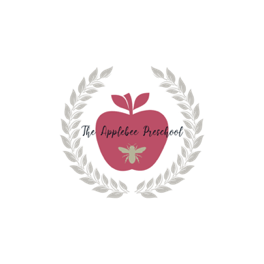 June1st:  First Day of SummerJuly:5th-9th:  Closed for Summer BreakAugust:2nd:  First Day of FallSeptember6th:  Closed for Labor Day9th:  Back to School Potluck in the ParkOctober29th:  Trunk or TreatNovember11th:  Closed for Veteran’s Day24th-26th:  Closed for Thanksgiving HolidayDecember20th -31st:  Closed for Winter BreakJanuary17th:  Closed for Martin Luther King DayFebruary14th & 15th:  Closed for President’s DayMarch28th-31st: Closed for Spring BreakApril1st:  Closed for Spring BreakMay30th:  Closed for Memorial Day